Згідно статті 93 Регламенту Верховної Ради України, відповідно до предмета відання і за дорученням Голови Верховної Ради України, Комітет для підготовки експертного висновку щодо відповідності вимогам антикорупційного законодавства розглянув проект Закону про Національну комісію, що здійснює державне регулювання у сферах електронних комунікацій, радіочастотного спектру та надання послуг поштового зв'язку України (реєстр. № 4066), поданий народними депутатами України Федієнком О.П., Сохою Р.В. та іншими народними депутатами України.Відповідно до пояснювальної записки законопроектом передбачено особливості організації діяльності Національної комісії, що здійснює державне регулювання у сферах електронних комунікацій, радіочастотного спектру та надання послуг поштового зв’язку України (Регулятора комунікаційних послуг), його функції та повноваження, порядок підготовки актів Регулятора комунікаційних послуг, особливості здійснення контролю на ринках електронних комунікацій, радіочастотного спектру та поштового зв’язку.У проекті акта не виявлено корупціогенних факторів, що можуть сприяти вчиненню корупційних правопорушень.Разом з тим, Комітет висловлює до законопроекту наступні зауваження:Національна комісія, що здійснює державне регулювання у сфері електронних комунікацій, радіочастотного спектру та надання послуг поштового зв’язку України (Регулятор комунікаційних послуг) є колегіальним органом та відповідно до підпункту і пункту 1 частини 1 статті 3 Закону України "Про запобігання корупції" члени Регулятора комунікаційних послуг є суб’єктами, на яких поширюється дія цього Закону.Враховуючи вищезазначене, необхідно узгодити із вимогами Закону України "Про запобігання корупції" про визнання члена Регулятора комунікаційних послуг службовою особою, яка займає відповідальне та особливо відповідальне становище та включити до примітки статті 50 "Повна перевірка декларацій" Закону України "Про запобігання корупції" члени Національної комісії, що здійснює державне регулювання у сфері електронних комунікацій, радіочастотного спектру та надання послуг поштового зв’язку України.Необґрунтованим є виведення з-під дії Закону України "Про засади державної регуляторної політики у сфері господарської діяльності" прийнятих нормативно-правових актів Регулятора комунікаційних послуг, що не сприятиме вдосконаленню правового регулювання господарських відносин. Необхідно залишити право органів юстиції аналізувати прийняті нормативно-правові акти Регулятора комунікаційних послуг.Законопроект не відповідає вимогам Закону України "Про засади державного нагляду (контролю) у сфері господарської діяльності", а саме: скорочує перелік прав суб’єкта господарювання під час недопущення посадовця до державного нагляду (контролю); виключає можливості припинення перевірок у разі перевищення їх максимального строку.Керуючись положеннями пункту 3 частини першої статті 16 Закону України "Про комітети Верховної Ради України", статті 55 Закону України "Про запобігання корупції", частини першої статті 93 Регламенту Верховної Ради України, Комітет на своєму засіданні 6 жовтня 2020 року (протокол
№ 53) дійшов висновку та прийняв рішення, що проект Закону про Національну комісію, що здійснює державне регулювання у сферах електронних комунікацій, радіочастотного спектру та надання послуг поштового зв'язку України (реєстр. № 4066) відповідає вимогам антикорупційного законодавства.Перший заступник Голови Комітету                                      Я. ЮрчишинВЕРХОВНА РАДА УКРАЇНИ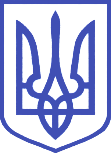 Комітет з питань антикорупційної політики01008, м.Київ-8, вул. М. Грушевського, 5, тел.: (044) 255-35-03,  e-mail: crimecor@rada.gov.uaРішення Комітетущодо експертного висновкузаконопроекту № 4066Комітет Верховної Ради Україниз питань цифрової трансформації